بيان صحفي 9 كانون الأول 2013  تجارب الحوكمة المُدنية والفضاءات العامة في كل من بيروت والقاهرة وطهرانيطرح المعهد الألماني للأبحاث الشرقية في بيروت ومعهد غوته مجموعة من الأسئلة حول كيفية حكم الفضاءات على المستوى المحلي وكيف يتم تلقي تجارب هذا الحكم المحلي من قبل مختلف الجهات الفاعلة في مجتمعات متنوعة كبيروت والقاهرة وطهران، من خلال مجموعة نشاطات يتم تنظيمها في فضاءات مختلفة في بيروت بين 12 و 14 كانون الأول 2014 تحت عنوان "DIVERCITIES: الفضاءات المتنازع عليها والهويات المُدنية في كل من بيروت والقاهرة وطهران".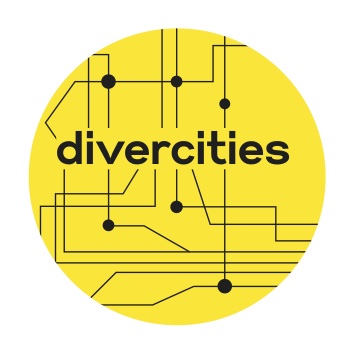 يهدف هذا المؤتمر إلى تسليط الضوء على موضوع الحوكمة المُدنية وفاعليها الناشطين وأجنداتها وخياراتها، من خلال الفضاءات والمفاهيم المُدنية المتصارعة وادعاءات امتلاك الهوية والمناخات الاجتماعية. إن تموضع هذه الفضاءات في قلب الصراعات السياسية والاجتماعية أظهر لنا لمحات من ديناميكيات المجتمعات المتنوعة والهويات المُدنية بالتركيز على هذه المدن الثلاث التي تمثل كل منها انقسامات مختلفة سياسية واجتماعية وثقافية.يضم هذا المؤتمر ثلاثة جلسات تركز على المطالبات القانونية والاقتصادية والسياسية للفاعلين المدُنيين بحق امتلاك واستخدام الفضاءات المُدنية - الفضاءات ما بين الخاص والعام - فضاءات الهواء الطلق، معاييرها واستخداماتها. يناقش مشاركون من كل من لبنان ومصر وإيران وألمانيا وغيرها... ديناميكيات السلطة حول الفضاءات المتنازع عليها كما يقترحون قراءات مختلفة للفضاءات العامة.يتضمن البرنامج جلسة بعنوان "كيف يبدو مستقبل بيروت المُدني" بمشاركة رئيس بلدية بيروت د. بلال حمد، أميرة الصلح "سوليدير" فلاديمير كوروميليان "ناشط مُدني" وعمر أبي عازار "فرقة مسرح زقاق" ورامي خوري كميسّر للجلسة. هذا وستؤدي مجموعة الدكتافون مزيجاً من أعمالها لتخلق عرضين حيّين مرتكزين على دراسات متعددة عن الفضاء وهما "مقبرة الباصات" و "هذا البحر لي"، بالإضافة إلى عرض مسرحي ارتجالي تقدمه فرقة لبن ضمن برنامجها "مسار". ستعقد نشاطات هذا المؤتمر في مستودع قديم في منطقة الكرنتينا (Warehouse) والمعهد الألماني للأبحاث الشرفية في زقاق البلاط وزيكو هاوس في سبيرز والبيت الأصفر (Mansion) في زقاق البلاط. للمزيد من المعلومات الرجاء زيارة موقع المدونة على الرابط التالي: http://divercities.hypotheses.orgللتواصل: 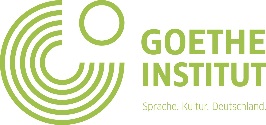 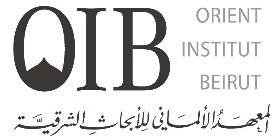 د. ناديا فون مالتزانالمعهد الألماني للأبحاث الشرقية - زقاق البلاط - شارع حسين بيهمص.ب. 112988، بيروت لبنانهاتف: 009611359182 – جوال: 0096176504626فاكس: 009611359176بريد الكتروني: maltzahn@orient-institut.org www.orient-institut.org    و www.goethe.de/libanon  